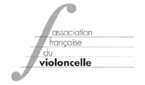 Cher(e) Adhérent(e),C'est votre fidélité qui nous permet de continuer à faire vivre votre Association.  Merci par avance de votre contribution à son développement et son rayonnement.                                        Merci de bien vouloir compléter le présent Bulletin de SoutienCes informations sont uniquement destinées aux membres du Bureau de l'association et ne font l'objet d'aucune divulgation à des tiersMontant de ma cotisation    .   .   .    .   .        Date  .   .   .   .   .   .   .                             Signature :  Pour les étudiants – de 26 ans : Né(e) le  :*Sur demande, exonération possible des renouvellements d’adhésion pour tout étudiant en difficulté financièreNous vous invitons à privilégier l’adhésion en ligne sur notre site www.levioloncelle.com Pour un paiement par chèque, le présent Bulletin ainsi que votre chèque de soutien est à adresser à :Association Française du Violoncelle, 24 rue Sainte Félicité 75015 PARIS, FrancePour les paiements par virement bancaire, coordonnées bancaires de l'association :Banque :                          CREDIT MUTUEL                                         CCM PARIS 15 CONVENTION                                         305 Rue de Vaugirard                                         75015 PARISBanque 10278 – Guichet 06015  n° de compte 00020915601 – Clé 25Code IBAN :                   FR76  1027 8060 1500 0209 1560 125Code BIC :                      CMCIFR2A. Nom  Prénom                                                                                                                                     Qualité(Amateur, professionnel, étudiant, mélomane...)Adresse Code Postal / VillePaysAdresse e-mailTéléphone Cotisation annuelle2023Résident en FranceA partir de :Résident à l'étrangerA partir de :Première adhésion       Etudiant *         Adhérent 35 € 45 €Gratuite         Etudiant 10  € * 20 € *Gratuite         Donateur50 € 60 €Gratuite       Bienfaiteur150 €150 €Gratuite